Министерство образования Тульской областиГОСУДАРСТВЕННОЕ ПРОФЕССИОНАЛЬНОЕ ОБРАЗОВАТЕЛЬНОЕ УЧРЕЖДЕНИЕ ТУЛЬСКОЙ ОБЛАСТИ«ТУЛЬСКИЙ ГОСУДАРСТВЕННЫЙ КОММУНАЛЬНО-СТРОИТЕЛЬНЫЙ ТЕХНИКУМ»РАБОЧАЯ  ПРОГРАММА УЧЕБНОЙ ДИСЦИПЛИНЫЕН.01 МАТЕМАТИКАспециальности 13.02.02 «Теплоснабжение и теплотехническое оборудование»Тула 2021Составлена в соответствии с федеральным государственным образовательным стандартом среднего профессионального образования по специальности 13.02.02 «Теплоснабжение и теплотехническое оборудование», утвержденным приказом Министерства образования и науки РФ № 823 от 28.07.2014 г. и примерной основной образовательной программой, зарегистрированной в государственном реестре примерных основных образовательных программ  под № 33824 от 25.08.2014 г. Разработчик: Никитина М.В., преподаватель ГПОУ ТО «Тульский государственный коммунально-строительный техникум».Черепенникова О. Н., преподаватель ГПОУ ТО «Тульский государственный коммунально-строительный техникум».Рецензент: Ю. А. Федюнина, Преподаватель математики и информатики, начальник методического отдела ГПОУ ТО «Тульский колледж профессиональных технологий и сервиса»СОДЕРЖАНИЕ1. ОБЩАЯ ХАРАКТЕРИСТИКА РАБОЧЕЙ ПРОГРАММЫ УЧЕБНОЙ ДИСЦИПЛИНЫ  МАТЕМАТИКА 1.1.  Область применения рабочей программыРабочая программа учебной дисциплины является частью основной образовательной программы в соответствии с ФГОС СПО по специальности 13.02.02 Теплоснабжение и теплотехническое оборудование, утверждённым приказом Министерства образования и науки Российской Федерации 28 июля 2014 г. № 823, зарегистрированным в Министерстве юстиции Российской Федерации 25 августа 2014 года, регистрационный № 33824, входящим в укрупненную группу 13.00.00 Электро- и теплоэнергетика.Образовательная деятельность при освоении отдельных компонентов учебной дисциплины «Математика» организуется в форме практической подготовки.1.2. Место дисциплины в структуре основной профессиональной образовательной программыУчебная дисциплина «Математика» принадлежит к математическому и общему естественнонаучному циклу.Учебная дисциплина «Математика» обеспечивает формирование профессиональных, общих компетенций и личностных результатов по всем видам деятельности ФГОС по специальности 13.02.02 «Теплоснабжение и теплотехническое оборудование» Особое значение дисциплина имеет при формировании и развитии ОК1-09, ПК1.1-1.3,ПК 3.2 ,ПК 4.1, ПК 4.3, ЛР 4, ЛР 7, ЛР 9, ЛР 11, ЛР13 -15 1.3. Цель и планируемые результаты освоения дисциплины:2 СТРУКТУРА И СОДЕРЖАНИЕ УЧЕБНОЙ ДИСЦИПЛИНЫ  2.1  Объем учебной дисциплины и виды учебной работы2.2. Тематический план и содержание учебной дисциплины 3 УСЛОВИЯ РЕАЛИЗАЦИИ ПРОГРАММЫ УЧЕБНОЙ ДИСЦИПЛИНЫ3.1 Требования к материально-техническому обеспечениюДля реализации программы учебной дисциплины предусмотрен кабинет математических дисциплин, оснащенный оборудованием:посадочные места по количеству обучающихся; рабочее место преподавателя (стол, стул); комплект учебно-методической документации. Технические средства обучения: персональный компьютер с лицензионным программным обеспечением; мультимедиапроектор;экран;доска; набор чертежных инструментов; каркасные модели многогранников и круглых тел; калькулятор.3.2 Информационное обеспечение реализации программыДля реализации программы библиотечный фонд образовательной организации имеет печатные и электронные образовательные и информационные ресурсы, рекомендуемые для использования в образовательном процессе.Рабочая программа может быть реализована с применением электронного обучения и дистанционных образовательных технологий.3.2.1 Печатные изданияБашмаков М. И. Математика: учебник для учреждений нач. и сред. проф. образования/ М. И. Башмаков. - 9-е изд., стер. - М.: Издательский центр «Академия», 2019. - 256 с.Богомолов, Н. В. Математика: учебник для СПО / Н. В. Богомолов, П. И. Самойленко. — 5-е изд., пер. и доп. — М.: Издательство Юрайт, 2019. — 396 с. — (Серия : Профессиональное образование)..Богомолов Н.В. Сборник задач по математике – М.: Дрофа, 2018. Богомолов, Н. В. Практические занятия по математике: учебное пособие для СПО / Н. В. Богомолов. — 11-е изд., пер. и доп. — М. : Издательство Юрайт, 2018. — 495 с. — (Серия : Профессиональное образование).Дадаян А.А  Математика М.:ФОРУМ: ИНФРА-М, 2019. – 552 с. – (Серия «Профессиональное образование»)Дадаян А.А. Сборник задач по математике: учебное пособие для ССУЗов. – М.: Форум – Инфра, 2018.3.2.2 Электронные издания (электронные ресурсы)Информационные, тренировочные и контрольные материалы. [Электронный ресурс] Режим доступа: http:// www. fcior. edu. ru.Единая коллекции цифровых образовательных ресурсов. [Электронный ресурс] Режим доступа: http:// www. school-collection. edu. ru. Портал Math.ru: библиотека, медиатека, олимпиады, задачи, научные школы, учительская, история математики [Электронный ресурс]  Режим доступа: http://www.math.ruМатематика в Открытом колледже [Электронный ресурс]  Режим доступа: http://www.mathematics.ruМатериалы по математике в Единой коллекции цифровых образовательных ресурсов [Электронный ресурс] Режим доступа: http://school_collection.edu.ru/collection/matematika/Образовательный математический сайт Exponenta.ru [Электронный ресурс] Режим доступа :http//www.exponenta.ruОбщероссийский математический портал Math_Net.Ru [Электронный ресурс] Режим доступа: http://www.mathnet.ruПортал Allmath.ru – вся математика в одном месте [Электронный ресурс] Режим доступа : http://www.allmath.ruИнтернет-библиотека физико-математической литературы [Электронный ресурс] Режим доступа: http://ilib.mccme.ruМатематика онлайн: справочная информация в помощь студенту [Электронный ресурс]  Режим доступа http://www.mathem.h1.ru3.2.3 Дополнительные источникиКомплект контрольно-оценочных средств учебной дисциплины «Математика».Методические рекомендации по выполнению практических работ.4. КОНТРОЛЬ И ОЦЕНКА РЕЗУЛЬТАТОВ ОСВОЕНИЯ УЧЕБНОЙ ДИСЦИПЛИНЫ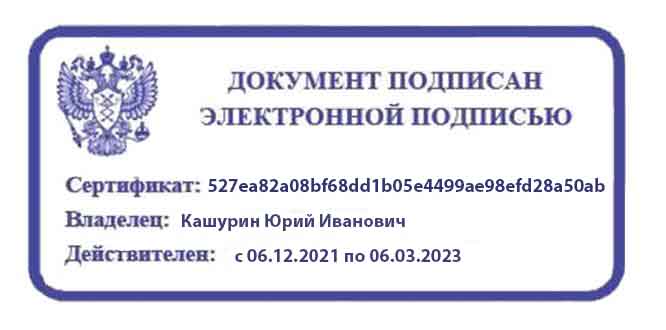 СОГЛАСОВАНОЗаместитель директора по учебной работе ГПОУ ТО «ТГКСТ»___________В.Г. Цибикова« 11 » июня 2021 г.СОГЛАСОВАНОНачальник научно-методического центра ГПОУ ТО «ТГКСТ»__________ Л.В. Маслова« 11 » июня 2021 г.ОДОБРЕНАпредметной (цикловой) комиссией общеобразовательныхдисциплинПротокол № 11от « 11 » июня 2021 г.Председатель цикловой комиссии_____________ О. Б. КудрявцеваОБЩАЯ ХАРАКТЕРИСТИКА РАБОЧЕЙ ПРОГРАММЫ УЧЕБНОЙ ДИСЦИПЛИНЫ4СТРУКТУРА И СОДЕРЖАНИЕ УЧЕБНОЙ ДИСЦИПЛИНЫ5УСЛОВИЯ РЕАЛИЗАЦИИ УЧЕБНОЙ ДИСЦИПЛИНЫ9КОНТРОЛЬ И ОЦЕНКА РЕЗУЛЬТАТОВ ОСВОЕНИЯ УЧЕБНОЙ ДИСЦИПЛИНЫ11Код ПК, ОК, ЛРУменияЗнанияОК 01-09ПК1.1-1.3ПК 3.2ПК 4.1ПК 4.3ЛР 4, ЛР7, ЛР9, ЛР11, ЛР 13-15Решать прикладные задачи в области профессиональной деятельности Значение математики в профессиональной деятельности и при освоении основной общеобразовательной программы;Основные математические методы решения прикладных задач в области профессиональной деятельности;Основные понятия и методы математического анализа, линейной алгебры, теории комплексных чисел, теории вероятностей и математической статистики.Основы интегрального и дифференциального исчисленияВид учебной работыОбъем часовОбъем образовательной программы 99Самостоятельная учебная нагрузка33Всего учебных занятий66Всего реализуемых в форме практической подготовки32в том числе:в том числе:теоретическое обучение36лабораторные работы (если предусмотрено)-практические занятия (если предусмотрено)30курсовая работа (проект) (если предусмотрено)-Промежуточная аттестация проводится в форме экзамена-Наименованиеразделов и темСодержание учебного материала и формы организации деятельности обучающихсяОбъем часовКоды компетенций и личностных результатов, формированию которых способствует элемент программы1234Тема 1. Числовая функция ее свойства и графики. Предел функции.Содержание учебного материала4ОК 01-09ПК1.1-1.3ПК 3.2ПК 4.1ПК 4.3ЛР 4, ЛР 7, ЛР 9, ЛР11,ЛР 13-15Тема 1. Числовая функция ее свойства и графики. Предел функции.Числовая функция. Способы задания функции.Основные свойства функции.Предел функции в точке и на бесконечности. Основные свойства пределов. Первый и второй замечательный предел.Непрерывность функции в точке и на промежутке. Свойства непрерывных функций.4ОК 01-09ПК1.1-1.3ПК 3.2ПК 4.1ПК 4.3ЛР 4, ЛР 7, ЛР 9, ЛР11,ЛР 13-15Тема 1. Числовая функция ее свойства и графики. Предел функции.Тематика практических занятий и лабораторных работВычисление пределов (в форме практической подготовки2ОК 01-09ПК1.1-1.3ПК 3.2ПК 4.1ПК 4.3ЛР 4, ЛР 7, ЛР 9, ЛР11,ЛР 13-15Тема 1. Числовая функция ее свойства и графики. Предел функции.Самостоятельная работа обучающихся Проработка конспектов занятий, учебной литературы. Подготовка к практическим работам с использованием методических рекомендаций преподавателя6ОК 01-09ПК1.1-1.3ПК 3.2ПК 4.1ПК 4.3ЛР 4, ЛР 7, ЛР 9, ЛР11,ЛР 13-15Тема 2.Производная и дифференциал функции, их приложение к решению прикладных задач.Содержание учебного материала6ОК 01-09ПК1.1-1.3ПК 3.2ПК 4.1ПК 4.3ЛР 4, ЛР 7, ЛР 9, ЛР11,ЛР 13-15Тема 2.Производная и дифференциал функции, их приложение к решению прикладных задач.Определение производной функции. Физический и геометрический смысл производной. Свойства производной. Формулы дифференцирования. Производные высших порядков.6ОК 01-09ПК1.1-1.3ПК 3.2ПК 4.1ПК 4.3ЛР 4, ЛР 7, ЛР 9, ЛР11,ЛР 13-15Тема 2.Производная и дифференциал функции, их приложение к решению прикладных задач.Дифференциал функции и его геометрический смысл. Приложение дифференциала к приближенным вычислениям. (в форме практической подготовки)6ОК 01-09ПК1.1-1.3ПК 3.2ПК 4.1ПК 4.3ЛР 4, ЛР 7, ЛР 9, ЛР11,ЛР 13-15Тема 2.Производная и дифференциал функции, их приложение к решению прикладных задач.Исследование функций с помощью производной.6ОК 01-09ПК1.1-1.3ПК 3.2ПК 4.1ПК 4.3ЛР 4, ЛР 7, ЛР 9, ЛР11,ЛР 13-15Тема 2.Производная и дифференциал функции, их приложение к решению прикладных задач.Тематика практических занятий и лабораторных работВычисление производных и дифференциалов элементарных функций в заданной точке (в форме практической подготовки)Исследование функций по первой производной (в форме практической подготовки)Исследование функций по второй производной (в форме практической подготовки)6ОК 01-09ПК1.1-1.3ПК 3.2ПК 4.1ПК 4.3ЛР 4, ЛР 7, ЛР 9, ЛР11,ЛР 13-15Тема 2.Производная и дифференциал функции, их приложение к решению прикладных задач.Самостоятельная работа обучающихся Проработка конспектов занятий, учебной литературы. Подготовка к   практическим работам с использованием методических рекомендаций преподавателя6ОК 01-09ПК1.1-1.3ПК 3.2ПК 4.1ПК 4.3ЛР 4, ЛР 7, ЛР 9, ЛР11,ЛР 13-1511234Тема 3.Интеграл и его приложенияТема 3.Интеграл и его приложенияПервообразная. Неопределенный интеграл и его свойства. Таблица интегралов основных элементарных функций.6.ОК 01-09ПК1.1-1.3ПК 3.2ПК 4.1ПК 4.3ЛР 4, ЛР 7, ЛР 9, ЛР11, ЛР 13-15Тема 3.Интеграл и его приложенияТема 3.Интеграл и его приложенияРешение интегралов методом подстановки.6.ОК 01-09ПК1.1-1.3ПК 3.2ПК 4.1ПК 4.3ЛР 4, ЛР 7, ЛР 9, ЛР11, ЛР 13-15Тема 3.Интеграл и его приложенияТема 3.Интеграл и его приложенияОпределенный интеграл, его свойства. Формула Ньютона-Лейбница.6.ОК 01-09ПК1.1-1.3ПК 3.2ПК 4.1ПК 4.3ЛР 4, ЛР 7, ЛР 9, ЛР11, ЛР 13-15Тема 3.Интеграл и его приложенияТема 3.Интеграл и его приложенияИспользование определенного интеграла при решении задач прикладного характера (в форме практической подготовки)6.ОК 01-09ПК1.1-1.3ПК 3.2ПК 4.1ПК 4.3ЛР 4, ЛР 7, ЛР 9, ЛР11, ЛР 13-15Тема 3.Интеграл и его приложенияТема 3.Интеграл и его приложенияТематика практических занятий и лабораторных работВычисление неопределенных интегралов (в форме практической подготовкиВычисление определенных интегралов (в форме практической подготовки)Вычисление площадей плоских фигур и объемов тел вращения (в форме практической подготовки)6ОК 01-09ПК1.1-1.3ПК 3.2ПК 4.1ПК 4.3ЛР 4, ЛР 7, ЛР 9, ЛР11, ЛР 13-15Тема 3.Интеграл и его приложенияТема 3.Интеграл и его приложенияСамостоятельная работа обучающихся Проработка конспектов занятий, учебной литературы. Подготовка к   практическим работам с использованием методических рекомендаций преподавателя6ОК 01-09ПК1.1-1.3ПК 3.2ПК 4.1ПК 4.3ЛР 4, ЛР 7, ЛР 9, ЛР11, ЛР 13-15Тема 4.Дифференциальные уравнения.Тема 4.Дифференциальные уравнения.Содержание учебного материала6ОК 01-09ПК1.1-1.3ПК 3.2ПК 4.1ПК 4.3ЛР 4, ЛР 7, ЛР 9, ЛР11, ЛР 13-15Тема 4.Дифференциальные уравнения.Тема 4.Дифференциальные уравнения.Определение дифференциального уравнения, порядок дифференциального уравнения. Общее и частное решения дифференциального уравнения.6ОК 01-09ПК1.1-1.3ПК 3.2ПК 4.1ПК 4.3ЛР 4, ЛР 7, ЛР 9, ЛР11, ЛР 13-15Тема 4.Дифференциальные уравнения.Тема 4.Дифференциальные уравнения.Дифференциальные уравнения с разделяющимися переменными.6ОК 01-09ПК1.1-1.3ПК 3.2ПК 4.1ПК 4.3ЛР 4, ЛР 7, ЛР 9, ЛР11, ЛР 13-15Тема 4.Дифференциальные уравнения.Тема 4.Дифференциальные уравнения.Однородные дифференциальные уравнения первого порядка.6ОК 01-09ПК1.1-1.3ПК 3.2ПК 4.1ПК 4.3ЛР 4, ЛР 7, ЛР 9, ЛР11, ЛР 13-15Тема 4.Дифференциальные уравнения.Тема 4.Дифференциальные уравнения.Линейные однородные уравнения второго порядка с постоянными коэффициентами.6ОК 01-09ПК1.1-1.3ПК 3.2ПК 4.1ПК 4.3ЛР 4, ЛР 7, ЛР 9, ЛР11, ЛР 13-15Тема 4.Дифференциальные уравнения.Тема 4.Дифференциальные уравнения.Тематика практических занятий и лабораторных работРешение дифференциальных уравнений с разделенными и разделяющимися переменными (в форме практической подготовки)Решение линейных однородных дифференциальных уравнений первого порядка (в форме практической подготовки)Решение дифференциальных уравнений второго порядка с постоянными коэффициентами (в форме практической подготовки)Контрольная работа8ОК 01-09ПК1.1-1.3ПК 3.2ПК 4.1ПК 4.3ЛР 4, ЛР 7, ЛР 9, ЛР11, ЛР 13-15Тема 4.Дифференциальные уравнения.Тема 4.Дифференциальные уравнения.Самостоятельная работа обучающихся Проработка конспектов занятий611234Тема 5.Комплексные числаТема 5.Комплексные числаСодержание учебного материала8ОК 01-09ПК1.1-1.3ПК 3.2ПК 4.1ПК 4.3ЛР 4, ЛР 7, ЛР 9, ЛР11,ЛР 13-15Тема 5.Комплексные числаТема 5.Комплексные числаПонятие мнимой единицы.8ОК 01-09ПК1.1-1.3ПК 3.2ПК 4.1ПК 4.3ЛР 4, ЛР 7, ЛР 9, ЛР11,ЛР 13-15Тема 5.Комплексные числаТема 5.Комплексные числаОпределение комплексного числа. Действия над комплексными числами в алгебраической форме.8ОК 01-09ПК1.1-1.3ПК 3.2ПК 4.1ПК 4.3ЛР 4, ЛР 7, ЛР 9, ЛР11,ЛР 13-15Тема 5.Комплексные числаТема 5.Комплексные числаГеометрическая интерпретация комплексного числа.8ОК 01-09ПК1.1-1.3ПК 3.2ПК 4.1ПК 4.3ЛР 4, ЛР 7, ЛР 9, ЛР11,ЛР 13-15Тема 5.Комплексные числаТема 5.Комплексные числаТригонометрическая форма комплексного числа. Показательная комплексного числа.8ОК 01-09ПК1.1-1.3ПК 3.2ПК 4.1ПК 4.3ЛР 4, ЛР 7, ЛР 9, ЛР11,ЛР 13-15Тема 5.Комплексные числаТема 5.Комплексные числаДействия над комплексными числами в тригонометрической и показательной форме.8ОК 01-09ПК1.1-1.3ПК 3.2ПК 4.1ПК 4.3ЛР 4, ЛР 7, ЛР 9, ЛР11,ЛР 13-15Тема 5.Комплексные числаТема 5.Комплексные числаДействия над комплексными числами в алгебраической форме.Переход от алгебраической формы комплексного числа к показательной и тригонометрической.Действия над комплексными числами в тригонометрической и показательной форме.Действия над комплексными числами в показательной форме.6ОК 01-09ПК1.1-1.3ПК 3.2ПК 4.1ПК 4.3ЛР 4, ЛР 7, ЛР 9, ЛР11,ЛР 13-15Тема 5.Комплексные числаТема 5.Комплексные числаСамостоятельная работа обучающихся Проработка конспектов занятий6Тема 6.Элементы теории вероятностей.Тема 6.Элементы теории вероятностей.Содержание учебного материала4ОК 01-09ПК1.1-1.3ПК 3.2ПК 4.1ПК 4.3ЛР 4, ЛР 7, ЛР 9, ЛР11,ЛР 13-15Тема 6.Элементы теории вероятностей.Тема 6.Элементы теории вероятностей.Элементы комбинаторики: перестановки, размещения, сочетания. (в форме практической подготовки)4ОК 01-09ПК1.1-1.3ПК 3.2ПК 4.1ПК 4.3ЛР 4, ЛР 7, ЛР 9, ЛР11,ЛР 13-15Тема 6.Элементы теории вероятностей.Тема 6.Элементы теории вероятностей.Задачи теории вероятностей. События  и их виды. Алгебра событий. (в форме практической подготовки)4ОК 01-09ПК1.1-1.3ПК 3.2ПК 4.1ПК 4.3ЛР 4, ЛР 7, ЛР 9, ЛР11,ЛР 13-15Тема 6.Элементы теории вероятностей.Тема 6.Элементы теории вероятностей.Относительная частота и вероятность событий. Теорема сложения и умножения вероятностей.4ОК 01-09ПК1.1-1.3ПК 3.2ПК 4.1ПК 4.3ЛР 4, ЛР 7, ЛР 9, ЛР11,ЛР 13-15Тема 6.Элементы теории вероятностей.Тема 6.Элементы теории вероятностей.Случайная величина, ее закон распределения Математическое ожидание.4ОК 01-09ПК1.1-1.3ПК 3.2ПК 4.1ПК 4.3ЛР 4, ЛР 7, ЛР 9, ЛР11,ЛР 13-15Тема 6.Элементы теории вероятностей.Тема 6.Элементы теории вероятностей.Тематика практических занятий и лабораторных работЭлементы комбинаторикиВычисление вероятностей событий. (в форме практической подготовкиПостроение закона распределения дискретной случайной величины по заданному закону2ОК 01-09ПК1.1-1.3ПК 3.2ПК 4.1ПК 4.3ЛР 4, ЛР 7, ЛР 9, ЛР11,ЛР 13-15Тема 6.Элементы теории вероятностей.Тема 6.Элементы теории вероятностей.Самостоятельная работа обучающихся Проработка конспектов занятий.3ОК 01-09ПК1.1-1.3ПК 3.2ПК 4.1ПК 4.3ЛР 4, ЛР 7, ЛР 9, ЛР11,ЛР 13-15ИтогоИтогоИтого99Промежуточная аттестацияПромежуточная аттестацияПромежуточная аттестация-ВсегоВсегоВсего99Результаты обученияКритерии оценкиФормы и методы оценкиПеречень умений, осваиваемых в рамках дисциплины:Использовать математические методы при решении прикладных задач; Вычислять значения элементарных функций;«Отлично» - теоретическое содержание курса освоено полностью, без пробелов, умения сформированы, все предусмотренные программой учебные задания выполнены, качество их выполнения оценено высоко.«Хорошо» - теоретическое содержание курса освоено полностью, без пробелов, некоторые умения сформированы недостаточно, все предусмотренные программой учебные задания выполнены, некоторые виды заданий выполнены с ошибками.«Удовлетворительно» - теоретическое содержание курса освоено частично, но пробелы не носят существенного характера, необходимые умения работы с освоенным материалом в основном сформированы, большинство предусмотренных программой обучения учебных заданий выполнено, некоторые из выполненных заданий содержат ошибки.«Неудовлетворительно» - теоретическое содержание курса не освоено, необходимые умения не сформированы, выполненные учебные задания содержат грубые ошибки.Экспертная оценка по результатам наблюдения за деятельностью студента в процессе выполнения практических заданий (работ) и индивидуальных заданий.Контрольная работа.Устный опрос.Тестирование.Перечень знаний, осваиваемых в рамках дисциплины:Основные математические формулы и понятия; Основные понятия и методы математического анализа. «Отлично» - теоретическое содержание курса освоено полностью, без пробелов, умения сформированы, все предусмотренные программой учебные задания выполнены, качество их выполнения оценено высоко.«Хорошо» - теоретическое содержание курса освоено полностью, без пробелов, некоторые умения сформированы недостаточно, все предусмотренные программой учебные задания выполнены, некоторые виды заданий выполнены с ошибками.«Удовлетворительно» - теоретическое содержание курса освоено частично, но пробелы не носят существенного характера, необходимые умения работы с освоенным материалом в основном сформированы, большинство предусмотренных программой обучения учебных заданий выполнено, некоторые из выполненных заданий содержат ошибки.«Неудовлетворительно» - теоретическое содержание курса не освоено, необходимые умения не сформированы, выполненные учебные задания содержат грубые ошибки.Экспертная оценка по результатам наблюдения за деятельностью студента в процессе выполнения практических заданий (работ) и индивидуальных заданий.Контрольная работа.Устный опрос.Тестирование.